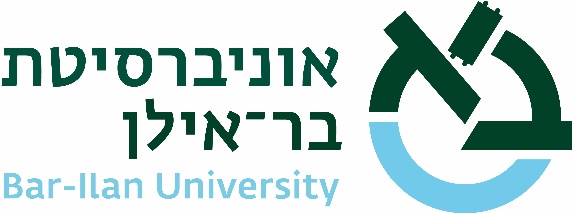 שם ומספר הקורס:  מקיבוץ למושב עולים: סוגיות בהתיישבותסוג הקורס: סמינר ב.א. 1682801שנת לימודים:             תשפ"א         סמסטר:  א+ב                           היקף שעות:  2 ש"ש אתר הקורס באינטרנט:           א. מטרות הסמינר (מטרות על / מטרות ספציפיות):מטרת הסמינר היא התנסות ראשונה בשלבים השונים של כתיבת מחקר מדעי, החל בגיבושמטרת המחקר, המשך בגיבוש רקע תיאורטי והיסטורי המבוסס על מחקרים משניים, המשךבאיסוף מקורות ראשוניים, וכלה בכתיבת העבודה והצגתה בעל פה בפני הכיתה.בהתאם לנושא הסמינר, אחת ממטרותיו היא הקניית היכרות מעמיקה עם דפוסי התיישבות ארץישראליים ובחינת האופן שבו עיצבו את החברה הישראלית מבחינה מדינית, חברתית ותרבותית. הסמינר יקנה כלים מחקריים לניתוח תופעות התיישבותיות מקומיות וייחודיותן, תוך בחינתן מפרספקטיבה השוואתית ובאמצעות ניתוח מקורות ראשוניים מגוונים. דגש יינתן על שימוש במתודות מחקריות עדכניות הרלבנטיות לתחום.תוכן הסמינר: (רציונל, נושאים)בסמסטר א' הסמינר יעניק רקע תיאורטי, מושגי יסוד ומידע תיאורטי והיסטורי על סוגיות הקשורות בהתיישבות לגווניה, התפתחותה ומאפייניה, החל משלהי המאה התשע-עשרה ועד לשנות המדינה הראשונות, בניסיון לעמוד על תפקידה של ההתיישבות כמעצבת חֵברה. בהתאם לכך, לצד ההיכרות עם דפוסי התיישבות, ינותחו אתוסים חברתיים ויישוביים הקשורים בהתיישבות כמו גם סוגיות תרבותיות וחינוכיות. במהלך סמסטר ב', יוצגו עבודות המחקר של המשתתפים בקורס תוך שימוש במתודות שהוקנו בסמסטר א' ובמחקרים הרלבנטיים.לאורך כל הסמינר יוקנו כלים לכתיבת עבודת מחקר ראשונית על כל שלביה.    מהלך השיעורים: הרצאה ודיונים בליווי מצגות ובהן תיעוד אותנטי מגוון, תצלומים, מפות ועוד.    תכנית הוראה מפורטת לכל השיעורים בסמסטר א: שיעור 1: מבוא לנושא: גישות חדשות בחקר התיישבות במבט אוניברסלי; גישות מחקריות עכשוויות בחקר ההתיישבות בא"ישיעור 2: דפוסי יישובים חדשים והתגבשותם בראשית המאה העשריםשיעור 3: ביוגרפיה והתיישבות – ארתור רופין ועיצובה של תפיסה התיישבותיתשיעור 4: מיתוסים התיישבותיים: התפתחותם והשלכותיהם על עיצוב החברהשיעור 5: דימויים בהתיישבות: ממתיישב למתנחלשיעור 6: התיישבות כמעצבת מדיניות:התיישבות בשנות מאבק לאומי משלהי המאה הי"ט ועד ימינו – מאפייניה והשלכותיה על החברה הישראליתשיעור 7: התיישבות מעצבת חברהשיעור 7: הקיבוץ מעצב חברה שיעור 8-9: שוויוניות בהתיישבות, מבט עדתי, מגדרי ולאומי שיעור 10: ההתיישבות בשנים הראשונות לעצמאות – מקומה בעיצוב החברה הישראליתהתיישבות קולטת עלייה-יישובי עוליםשיעור 11: התיישבות מעצבת תרבותשיעור 12: חינוך ושפהשיעור 13: מעגל השנה בהתיישבות: עיצוב החגיםשיעור 14: מעגל החיים בהתיישבותג. חובות הקורס:     דרישות קדם: חובות / דרישות / מטלות:נוכחות חובה והשתתפות פעילה בשיעורים: קריאת החומר הביבליוגרפי, השתתפות בדיוניםבכיתה; כתיבת עבודה סמינריונית; הצגת העבודה בפני הכיתה מרכיבי הציון הסופי (ציון מספרי / ציון עובר):עבודה סמינריונית + נוכחות והצגת העבודה בכיתהד. ביבליוגרפיה: (חובה/רשות)1. א. שבייד, "ההיסטוריה בין מיתוס לנרטיב", ישראל 1 (2002), עמ' 1-12. 2. רן אהרונסון, "ההתיישבות בא"י – מפעל קולוניאליסטי? 'ההיסטוריונים החדשים' מול הגיאוגרפיה ההיסטורית", ציונות: פולמוס בן זמננו גישות מחקריות ואידאולוגיות, עיונים בתקומת ישראל, סדרת נושא (1996), עמ' 340-353. 3. מרגלית שילה, "פעילותה של ההסתדרות הציונית בא"י בתקופת העלייה השנייה", בתוך: ישראל ברטל (עורך), ספר העלייה השנייה, ירושלים תשנ"ח, עמ' 88-103.4. צבי שילוני, "שלבים בהתפתחות ההתיישבות היהודית בא"י בתקופת העלייה השנייה", בתוך: ישראל ברטל (עורך), ספר העלייה השנייה, ירושלים תשנ"ח, עמ' 104-134.5. יעל זרובבל, "בין 'היסטוריה' ל'אגדה': גלגולי תל-חי בזיכרון העממי", בתוך: דוד אוחנה ורוברט ס' ויסטריך (עורכים), מיתוס וזיכרון: גלגוליה של התודעה הישראלית, ירושלים תשנ"ז, עמ' 189-202.  6. נקדימון רוגל, "פרשת תל-חי: מבחנה של נטרליות בלתי-אפשרית", עיונים בתקומת ישראל, 11 (תשס"א), עמ' 196-211.7. מוטי גולני, "משה שרתוק (שרת) – המדינאי של 'חומה ומגדל'", בתוך: מרדכי נאור (עורך),ימי חומה ומגדל, 1936-1939, עידן 9, ירושלים תשמ"ז, עמ' 51-60.8. אלחנן אורן, התיישבות בשנות מאבק: אסטרטגיה יישובית בטרם מדינה תרצ"ו-תש"ז, ירושלים תשל"ח, עמ' 37-9. 9. הנרי ניר, רק שביל כבשו רגלי: תולדות התנועה הקיבוצית, תשס"ח, עמ' 3-40.10.  עז אלמוג, הצבר – דיוקן, ת"א תשס"א, עמ' 252-258; 351-359. 11. יוסי בן-ארצי, "האם שינו חקר נשים ומגדר את יחסנו להבנת ההיסטוריה של העלייה וההתיישבות?", בתוך: מ. שילה, ר. קרק וג. חזן-רוקם (עורכות), העבריות החדשות: נשים ביישוב ובציונות בראי המגדר, ירושלים תשס"ב, עמ' 26-44. 12. עפרה קינן, בין קיבוצים למושבים: שתי דרכים בקליטת עלייה בעשור הראשון למדינת ישראל, קתדרה 112 (תמוז תשס"ד), עמ' 136-113.13. משה שוורץ, "מקואופרטיב חקלאי ליישוב כפרי? סיפורו של מושב העובדים: קיבוע ושינוי בסביבה משתנה", אופקים בגיאוגרפיה, 59 (2004), עמ' 11-35.14. דוד טל, 'מ"חזית כעורף" ל"חזית כחזית": פינוי אוכלוסייה לא-לוחמת מיישובי ספר במלחמת העצמאות', ישראל, 4 (2003), עמ' 81-61. 15. אביבה חלמיש, "הקיבוץ והעלייה: יחסי גומלין ותלות הדדית", בתוך: אביבה חלמיש וצבי צמרת (עורכים), הקיבוץ: מאה השנים הראשונות, עידן 25, ירושלים 2010, עמ' 25-42.16. ארנון גולן, "בין שתי ערים: בית שאן ואשקלון – התהוותן מחדש כערים ישראליות בעשור הראשון לקיום המדינה", עיירות הפיתוח, עידן 24 (תשס"ט), עמ' 71-86.17. מוטי זעירא, קרועים אנו: זיקתה של ההתיישבות העובדת בשנות העשרים אל התרבות היהודית, ירושלים תשס"ב, עמ' 45-31, 75-106. 18. רני יבין וראובן גפני, "'בא השטן לכפר יחזקאל בערב שבת': מרד הזקנים והמאבק על הקמת בית כנס במושב עובדים בעמק יזרעאל (1924-1928)", קתדרה 130 (טבת תשס"ט), עמ' 75-102. 19. ז. ולק, "צמיחת החינוך הלאומי במושבות", בתוך: מ. אליאב (עורך), ספר העלייה הראשונה, ירושלים תשמ"ב, עמ' 407-425.